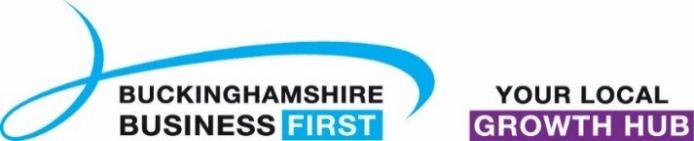 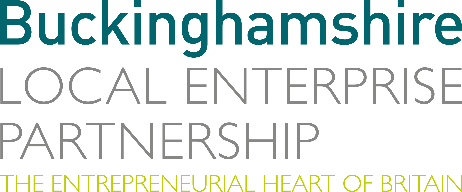 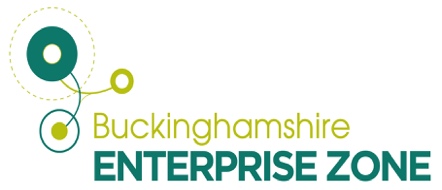 				                   10th January 2023W E B S I T E  N E W S  Lunaz to double workforce at Silverstone ParkLunaz has announced plans to double its workforce at its Silverstone Park HQ from 175 to 350 people by the middle of 2025.Founder David Lorenz made the announcement during a visit to the company’s industrial premises by Labour Leader Sir Keir Starmer.“Known as one of the UK’s fastest growing clean-tech companies, I can show that we (Lunaz) show no signs of slowing,” commented David.“Today, we can confirm our robust roadmap to double the number of skilled clean-tech jobs by the middle of 2025 (from 175 to 350 people), affirming our commitment to the UK and Silverstone Park as a global centre of excellence in clean-tech industry.“We welcome all policy that supports and stimulates growth in this vital and vibrant sector; we’re encouraged to see political leaders engaging with and recognising the enormous power of the circular economy practices employed by Lunaz to accelerate our critical path to net zero.”The types of jobs set to be created include technicians, engineers, designers and upcycling specialists.At its Silverstone Park premises, Lunaz is accelerating the transition to clean-air mobility by converting existing commercial and passenger vehicles to its proprietary zero-emissions electric powertrains.Sir Keir Starmer said: “Fast-growth clean technology companies like Lunaz show the incredible talent, innovation and ingenuity that exists here in Britain.”He added: “The UK has enormous potential to take a global leadership position in the critical path to net zero industry. Companies like Lunaz show how it can be done.”Based within the Silverstone Enterprize Zone, Lunaz has experienced significant growth with the help of funding sourced by the Local Enterprise Partnership. Richard Harrington, Chief Executive of the Buckinghamshire Local Enterprise Partnership said: “The Lunaz innovation in decarbonisation model is going from strength to strength and I am delighted that this enterprising workforce is expanding.  “This brings with it its own challenges such as preparing and providing a skilled workforce and this is precisely where our Enterprise Zone focus has shifted from infrastructure provision to supporting research and development businesses such as Lunaz to connect with the workforce of the future.”ENDS